Publicado en Madrid el 29/03/2023 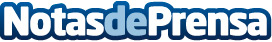 NVIDIA y el artista español Pablo Reche muestran las novedades de Blender 3.5La nueva actualización de Blender permite aprovechar las gráficas NVIDIA RTX para acelerar procesos que antes solo podían realizarse con la CPUDatos de contacto:Paolo Queirazza636847015Nota de prensa publicada en: https://www.notasdeprensa.es/nvidia-y-el-artista-espanol-pablo-reche Categorias: Imágen y sonido Hardware Madrid Software http://www.notasdeprensa.es